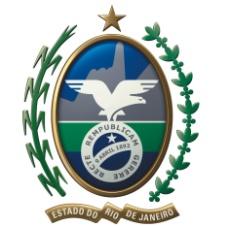 Governo do Estado do Rio de JaneiroSecretaria de Estado de Ciência, Tecnologia, Inovação e Desenvolvimento Social Universidade do Estado do Rio de Janeiro FICHA DE INSCRIÇÃOUNIDADE: [Nome da Unidade]    FICHA DE INSCRIÇÃO N° [...]CONCURSO PÚBLICO DOCENTEIDENTIFICAÇÃO DO CANDIDATODADOS RESIDENCIAISCANDIDATOS COM NECESSIDADES ESPECIAIS࣏ Necessito de atenção especial para realização da prova࣏ Candidata LactanteCANDIDATO PORTADOR DE DEFICIÊNCIAObs.: Concurso sem de reserva de vaga para portadores de deficiência (5% - Lei 2298/94)RESERVA DE VAGAS (Decreto n° 43.007 de 06/06/2011)࣏ NEGRO     ࣏ ÍNDIOISENÇÃO DA TAXA DE INSCRIÇÃO࣏ DEFERIDO     ࣏ INDEFERIDOTERMO DE COMPROMISSODeclaro, para fins de direito, estar ciente do inteiro teor do Edital que regula o presente concurso, concordar com todos os seus termos, nada tendo a objetar à sua aplicação, e preencher as condições legais para o ato de inscrição, bem como aceitar as decisões que venham a ser tomadas pela Comissão Examinadora do Concurso em casos omissos e situações não previstas.PARA USO DA UNIDADERESULTADO FINAL࣏ Aprovado – Classificação N°[...]࣏ Inabilitado࣏ DesistenteOBSERVAÇÃOAnexar na presente ficha de inscrição a Xerox da identidade do referido candidato.Esta ficha é parte integrante do Processo do Concurso, considerando–se os aprovados, independente do número de vagas oferecidas no Edital de Abertura.Considerando o quantitativo de habilitados, emitir relatório detalhado.---------------------------------------------------------------------------------------------------------------------UERJ – COMPROVANTE DE INSCRIÇÃOFICHA DE INSCRIÇÃO N° [...]N° do Processo: [...]N° do Processo: [...]Departamento: [...]Departamento: [...]Área: [...]Área: [...]Carga horária:   ࣏20h   ࣏40h N° de vagas [...]Titulação:  ࣏ MESTRADO    ࣏ DOUTORADO    ࣏ LIVRE DOCÊNCIATitulação:  ࣏ MESTRADO    ࣏ DOUTORADO    ࣏ LIVRE DOCÊNCIANome: [...]Nome: [...]Nome: [...]Nome: [...]RG N°: [...]Órgão Emissor: [...]Órgão Emissor: [...]Emissão: [...]/[...]/[...]CPF: [...]Reg. Profissional: [...]Reg. Profissional: [...]Emissão: [...]/[...]/[...]Nacionalidade: Nacionalidade: Naturalidade: Naturalidade: Endereço: [...]Endereço: [...]Endereço: [...]Bairro: [...]Cidade: [...]Estado: [...]CEP: [...]E-mail: [...]E-mail: [...]Telefones: ([...])[...]    ([...])[...]    ([...])[...]    Telefones: ([...])[...]    ([...])[...]    ([...])[...]    Telefones: ([...])[...]    ([...])[...]    ([...])[...]    Natureza da necessidade: [...]Natureza da necessidade: [...]࣏ DEFERIDO࣏ INDEFERIDORio de Janeiro, [...] de [...] de 20[...]ASSINATURA DO CANDIDATO OU PROCURADORDeclaro que o candidato atendeu às exigências do Edital quanto à inscrição, apresentando:࣏ Comprovante de Pagamento da Taxa࣏ Documento de Identidade࣏ Registro Profissional de Classe࣏ Atestado Médico࣏ Laudo médico contendo código CID-10 -------------- ࣏ VIA SEDEX࣏ Declaração de Hipossuficiência – Financeira ࣏ Documentos comprobatórios de Renda Familiar࣏ Outros [...]Rio de Janeiro, [...] de [...] de 20[...]RESPONSÁVEL PELA INSCRIÇÃO ASSINATURA eMATRÍCULARio de Janeiro, [...] de [...] de 20[...]COMISSÃO ORGANIZADORAASSINATURA DO PRESIDENTERio de Janeiro, [...] de [...] de 20[...]DIREÇÃO DA UNIDADEASSINATURA e CARIMBONome do Candidato: [...]Nome do Candidato: [...]Responsável: [...]Responsável: [...]Data [...]/[...]/[...]ASSINATURA E MATRÍCULA: